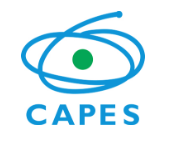 RECURSOS ANALISADOS NO CONSELHO SUPERIOR - RESULTADO FINAL2ª Reunião Extraordinária do Conselho Superior (CS)19 de junho de 2019Processo nº 23038.003296/2018-26A PRESIDENTE SUBSTITUTA DA COORDENAÇÃO DE APERFEIÇOAMENTO DE PESSOAL DE NÍVEL SUPERIOR - CAPES, no uso das atribuições que lhe são conferidas pelo Estatuto aprovado pelo Decreto nº 8.977, de 30 de janeiro de 2017, torna público o resultado dos recursos interpostos das decisões do CTC-ES, quanto ao resultado dos pedidos de reconsideração do julgamento de APCNs, durante o ano de 2017/2018, analisados na 2ª Reunião Extraordinária do Conselho Superior (CS), ocorrida em 19 de junho de 2019, na sede da CAPES em Brasília:Legenda:ME - Mestrado AcadêmicoDO - DoutoradoMP - Mestrado ProfissionalDP - Doutorado ProfissionalSONIA NAIR BÁOPresidente - SubstitutaSeq.Nº ProcessoÁrea de AvaliaçãoNome do CursoNívelDecisão CSSigla IESNome IESUFRegião123038.000426/2019-50 ADMINISTRAÇÃO PÚBLICA E DE EMPRESAS, CIÊNCIAS CONTÁBEIS E TURISMOADMINISTRAÇÃO  PÚBLICADOINDEFERIDOUFRNUNIVERSIDADE FEDERAL DO RIO GRANDE DO NORTERNNORDESTE223038.000462/2019-13 FARMÁCIACIÊNCIAS FARMACÊUTICASMPDEFERIDOUNIEVANGELICACENTRO UNIVERSITÁRIO DE ANÁPOLISGOCENTRO-OESTE323038.005043/2019-78 EDUCAÇÃOEDUCAÇÃO EM FRONTEIRASME/DOINDEFERIDOUSPUNIVERSIDADE DE SÃO PAULOSPSUDESTE423038.004360/2019-77MEDICINA VETERINÁRIASAÚDE ÚNICADODEFERIDOUNISAUNIVERSIDADE DE SANTO AMAROSPSUDESTE523038.006621/2019-93 ADMINISTRAÇÃO PÚBLICA E DE EMPRESAS, CIÊNCIAS CONTÁBEIS E TURISMOCONTROLADORIA E FINANÇAS EMPRESÁRIAISDPDEFERIDOUPMUNIVERSIDADE PRESBITERIANA MACKENZIESPSUDESTE623038.006469/2019-49 INTERDISCIPLINARGESTÃO E TECNOLÓGIAS AMBIENTAISMPINDEFERIDOUSPUNIVERSIDADE DE SÃO PAULOSPSUDESTE723038.006492/2019-33ADMINISTRAÇÃO PÚBLICA E DE EMPRESAS, CIÊNCIAS CONTÁBEIS E TURISMOADMINISTRAÇÃO DAS MICRO E PEQUENAS EMPRESASMPINDEFERIDO(UNIFACCAMP)
(UNIMAR)CENTRO UNIVERSITÁRIO CAMPO LIMPO PAULISTA (UNIVERSIDADE DE MARÍLIA)SPSUDESTE823038.006995/2019-17 MEDICINA IATENÇÃO E ESTUDO CLINICO NO DIABETESMPDEFERIDOUFPAUNIVERSIDADE FEDERAL DO PARÁPA NORTE923038.006815/2019-99ENGENHARIAS IIIENGENHARIA DE PRODUÇÃODPINDEFERIDOUFRGSUNIVERSIDADE FEDERAL DO RIO GRANDE DO SUL RSSUL1023038.007013/2019-04 ADMINISTRAÇÃO PÚBLICA E DE EMPRESAS, CIÊNCIAS CONTÁBEIS E TURISMOADMINISTRAÇÃOMPINDEFERIDOUFABCUNIVERSIDADE FEDERAL DO ABCSPSUDESTE1123038.008350/2019-19CIÊNCIA DA COMPUTAÇÃOENGENHARIA DE SOFTWAREDPDEFERIDOCESARCENTRO DE ESTUDOS E SISTEMAS AVANÇADOS DO RECIFE PENORDESTE